PAID VACATION TIME OFF 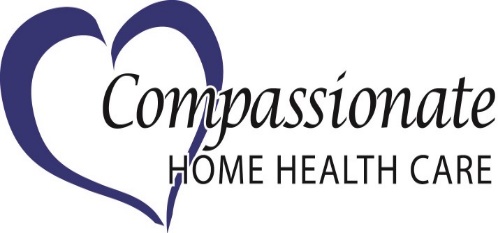                                      REQUEST FORMToday’s Date: __________________ Employee Name: ______________________________________Discipline: __________________ Date(s) Requested: ________________ to    ______________ Return to work date: _______________Employee Signature: ________________________________________________ Reason for Request:  ___Personal   ___Vacation     ___Other:_______________________ I will code my hours to:    PVT Hours (paid)_____    /     Unpaid Hours _____ {or for PRN employees} I have tentatively arranged for coverage of my patients with staff person: _____________________________________________________________________ Or I will not need coverage for my visits during this time, and this is an FYI to the Office Only. Supervisor Approval: _______________________________________Date: _________________  Notes: _____________________________________________________________________________  _________________________________________________________________________________   This form is required to be turned into the office at least 2 weeks prior to time off    Use with ALL time off,  whether coverage is needed for your patients or not Please refer to new P&P manual 2013 about maximum consecutive days off This form is a request only;  it does not guarantee the requested time will be granted If time off is approved,  Office will need a detailed schedule of all patient’s information            in order to staff accurately for visit coverage- please submit 1 week before time off We will need to insure adequate patient coverage to approve all time off requests.Thank you!!  Revised 4.2013 /2019